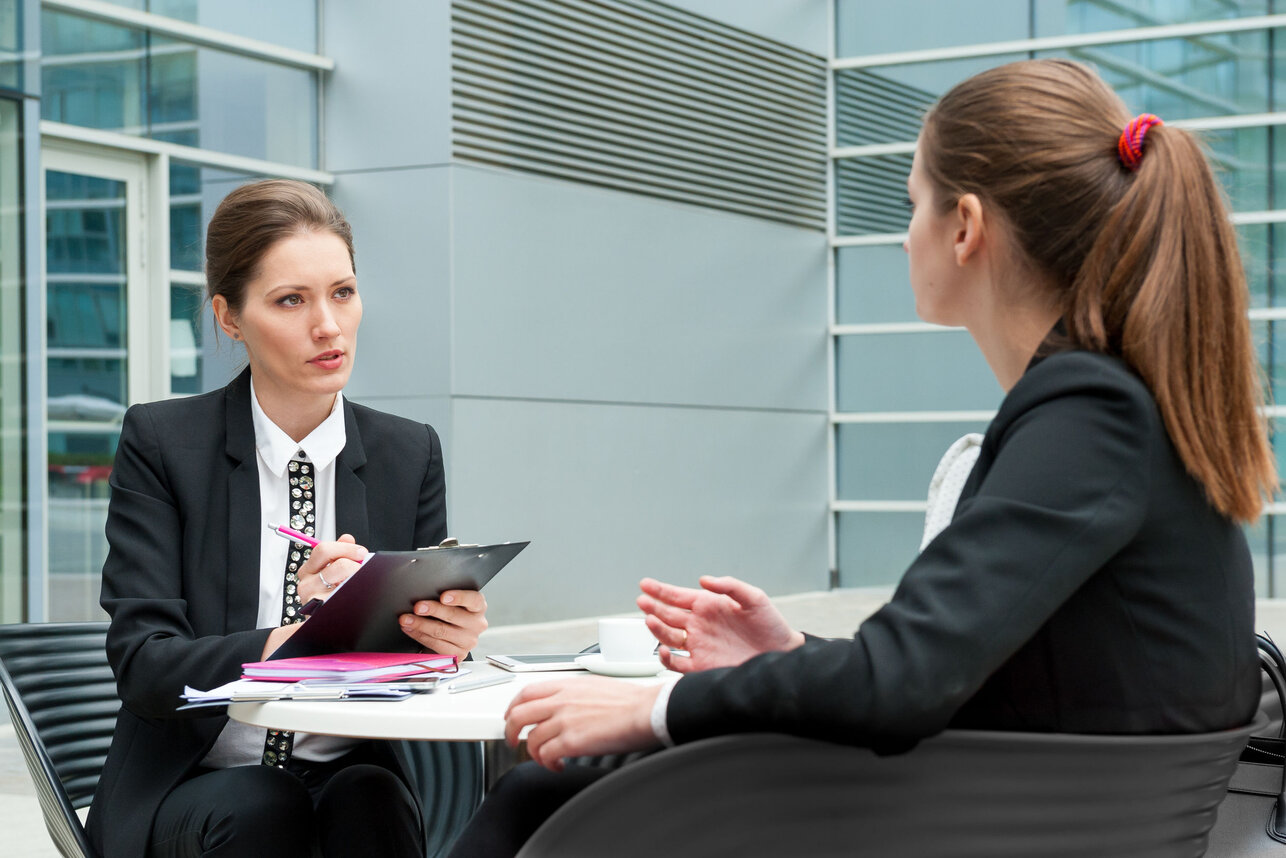 Как одеться на встречу с работодателем!             Общие рекомендации психолога     Надеемся, что важность выбора одежды очевидна для каждой из вас, особенно в такие ответственные моменты, как разговор с будущим работодателем. Первое впечатление на семьдесят пять процентов состоит из впечатления от внешности. И если с большим носом и худыми ногами вы ничего поделать не можете, то выбрать одежду, которая подчеркнет ваши достоинства и укажет на то, какой вы хороший работник, вам должно быть вполне по силам.       Наверняка всем понятно, что на собеседование необходимо одеться, согласно общепринятым правилам, в деловом стиле. Что это означает? Строгость, умеренность, сдержанность и консерватизм в выборе покроя, цвета, ткани и аксессуаров.          Вам следует знать, что даже внутри делового стиля есть свои градации: строго деловой, условно деловой, повседневный, школьный и т.д. …Одеваясь на собеседование, лучше не выходить за границы строго делового стиля. Возможно, когда вы получите должность, рамки будут менее жесткими, но сейчас, выбирая между большей, чем требуется, строгостью или меньшей, лучше склониться к большей. Плюсы делового стиля заключаются в том, что он настраивает на рабочий лад, демонстрирует серьезность вашего отношения к делу, увеличивает вашу респектабельность, да и просто наверняка идет вам. ( Например, есть компании, у которых есть собственный корпоративный цвет, и вы можете его использовать, надев соответствующий аксессуар, например. Могут быть также “цвета конкурентов” – их не должно быть в вашем наряде. Таким образом, вы продемонстрируете информированность и лояльность компании.)Выбирайте одежду “классических” оттенков: к ним относятся черный, темно-серый, темно-синий, коричневый, темно-зеленый и другие неброские цвета. Допускаются также пастельные оттенки.Аксессуары должны быть строгими: небольшие простые серьги, тонкие браслет или цепочка, аккуратное кольцо, часы, неяркий шелковый платок, деловой портфель или прямоугольная сумка, туфли на устойчивом каблуке. .Помните о том, что самое главное в одежде – это не столько ее цвет и покрой, сколько ее чистота, опрятность и аккуратность. Поразительно, но некоторые соискатели позволяют себе прийти на собеседование в помятой блузке! И потом удивляются, почему же работодатель отказал им. Внимательно осмотрите одежду, отобранную вами для собеседования: нет ли на ней пятен, не пристает ли к ней пыль (это особенно касается темных вещей), нет ли на ней дыр и различного рода дефектов. Она должна отлично сидеть на вас – складки или топорщащаяся ткань недопустимы. Ваш внешний вид – это ваша визитная карточка, и она должна быть безупречной.Теперь несколько слов о качестве вещей, выбираемых вами. Безусловно, никто не ждет, что вы придете на собеседование в дорогущем дизайнерском костюме (разве что вы не сами не претендуете на должность дизайнера или топ-менеджера) – в большинстве случаев это будет даже неуместно. Однако мы рекомендуем вам выбирать качественную одежду из нормальной ткани, с хорошими швами, без наличия поддельных логотипов.Если вы претендуете на вакансию с зарплатой в пять тысяч долларов, то одежда класса “экстра-люкс” вполне уместна, однако есть вы хотите работать менеджером по продажам за тысячу, то ваш внешний вид не должен кричать о том, что у вас и без работы куча денег, например, что вы – дочка богатых родителей. Тогда ваша мотивация может быть неправильно оценена.Не забывайте о последних штрихах к вашему образу. Это ваши макияж, прическа, маникюр и выбор духов. Волосы лучше уложить строго и аккуратно, например, гладкие прямые или сделать из них деловой пучок.     Макияж должен быть безупречным и естественным: ровный цвет лица, подчеркнутые глаза и неброские оттенки. Мы рекомендуем вам сделать маникюр с использованием прозрачного или телесного цвета лака – так называемый “французский”. Ну, и заключительная деталь – это нотки свежего и ненавязчивого женского парфюма.      Таким образом, самое главное в выборе одежды для собеседования – это то, как она на вас сидит.       И, наконец, вы должны себя чувствовать уверенно в тех вещах, которые на вас надеты. Вы можете выглядеть очень респектабельно и круто, но если вам некомфортно во всем этом, работодатель почувствует ваш настрой. И, возможно, он спишет его не на ваше волнение, а на общую неуверенность в себе и застенчивость. Именно поэтому психологи не рекомендует одеваться во все новое – такая одежда зачастую сковывает нас.